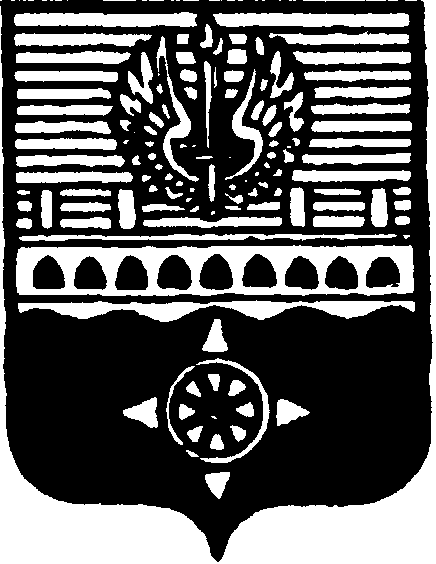 МУНИЦИПАЛЬНОЕ ОБРАЗОВАНИЕ ГОРОД ВОЛХОВВОЛХОВСКОГО МУНИЦИПАЛЬНОГО РАЙОНАЛЕНИНГРАДСКОЙ ОБЛАСТИГЛАВА МУНИЦИПАЛЬНОГО ОБРАЗОВАНИЯ ГОРОД ВОЛХОВПОСТАНОВЛЕНИЕот  05 июня 2020 года                                                                                       №  5-пВ соответствии со ст. 31 Федерального закона Российской Федерации от 06.10.2003 № 131-ФЗ «Об общих принципах организации местного самоуправления в Российской Федерации», с Федеральным законом «Об объектах культурного наследия (памятниках истории и культуры) народов Российской Федерации» от 25.06.2002 N 73-ФЗ, Устава МО город Волхов,  с пунктами 2.1; 3.1-3.11 Положения о публичных слушаниях в муниципальном образовании город Волхов Волховского муниципального района Ленинградской области, утвержденного решением Совета депутатов МО город Волхов от 29.06.2015 года № 46, постановляю:1. Провести публичные слушания по проекту зоны охраны объекта культурного наследия регионального значения «Памятник-стела на рубеже обороны советских войск в 1941 г. («Валимский рубеж»)», расположенного по адресу: Ленинградская область, Волховский район, г. Волхов, микрорайон Халтурино (южная окраина города, на правом берегу р. Волхов, близ Валимского ручья) (далее по тексту – Публичные слушания).2. Установить следующий порядок проведения Публичных слушаний:2.1. Продолжительность Публичных слушаний - с 02 июля 2020 года по 31 июля 2020 года.2.2. Администрации Волховского муниципального района разместить проект зоны охраны объекта культурного наследия регионального значения «Памятник-стела на рубеже обороны советских войск в 1941 г. («Валимский рубеж»)», расположенного по адресу: Ленинградская область, Волховский район, г. Волхов, микрорайон Халтурино (южная окраина города, на правом берегу р. Волхов, близ Валимского ручья) (далее по тексту – Проект) на официальном сайте администрации Волховского муниципального района Ленинградской области в информационно-телекоммуникационной сети «Интернет» по адресу www.volkhov-raion.ru в срок до 29 июня 2020 года.2.3. Организацию и проведение Публичных слушаний возложить на Муниципальное казенное учреждение «Служба заказчика» МО город Волхов  Волховского района Ленинградской области.  Проведение Публичных слушаний осуществляется учреждением в соответствии с Положением о публичных слушаниях в муниципальном образовании город Волхов Волховского муниципального района Ленинградской области, утвержденного решением Совета депутатов МО город Волхов от 29.06.2015 года № 46; 2.4. В целях обеспечения всем заинтересованным лицам равных возможностей для участия в Публичных слушаниях:2.4.1. Комиссии в период проведения Публичных слушаний  организовать экспозицию демонстрационных материалов по Проекту с предоставлением необходимых пояснений и комментариев по адресу : г. Волхов, пр. Державина, д. 602.4.2. Со дня начала проведения Публичных слушаний осуществлять прием в администрации Волховского муниципального района Ленинградской области (г. Волхов, Кировский пр., д. 32) от заинтересованных лиц предложений и замечаний, касающихся Проекта. Данные предложения и замечания  направляются строго в письменном виде, с отметкой «К проекту зоны охраны объекта культурного наследия регионального значения «Памятник-стела на рубеже обороны советских войск в 1941 г. («Валимский рубеж»), с указанием Ф.И.О. физического лица либо наименования юридического лица, адреса отправителя, и подлежат обязательной регистрации в администрации Волховского муниципального района Ленинградской области, рассмотрению Комиссией и включению в протокол Публичных слушаний. 2.4.3. Комиссии организовать проведение итоговых публичных слушаний по Проекту: 23 июля 2020 года в 1700 часов в большом зале заседаний (каб. 215) в административном здании по адресу: Ленинградская область, Волховский муниципальный район, г. Волхов, Кировский проспект, д. 32, с обязательным участием представителей органов местного самоуправления, представителей разработчиков проекта, заинтересованных лиц.         2.5. После завершения итоговых публичных слушаний по Проекту Комиссии направить протокол публичных слушаний и заключение о результатах публичных слушаний (итоговый документ) главе администрации Волховского муниципального района для рассмотрения и принятия решения.          3. Настоящее постановление вступает в силу на следующий день после его официального опубликования в сетевом издании «ВолховСМИ».         4. Контроль за исполнением настоящего постановления оставляю за собой.Глава муниципального образованиягород ВолховВолховского муниципального районаЛенинградской области                                                                      А.Ю. АрутюнянО назначении публичных слушаний по проекту зоны охраны объекта культурного наследия  регионального значения «Памятник-стела на рубеже обороны советских войск в 1941 г. («Валимский рубеж»)», расположенного по адресу: Ленинградская область, Волховский район, г. Волхов, микрорайон Халтурино (южная окраина города, на правом берегу р. Волхов, близ Валимского ручья)